Fundargerð stjórnar HSK mánudaginn 10. október 2022 kl. 18:55Fundur haldinn í Selinu á Selfossi Mætt:  Guðríður Aadnegard, Helgi S. Haraldsson, Guðmundur Jónasson, Anný Ingimarsdóttir og Engilbert Olgeirsson.   Olga Bjarnadóttir, Lárus Ingi Friðfinnsson, Jón Þröstur Jóhannesson og Gestur Einarsson boðuðu forföll.Formaður bauð fundarmenn velkomna og setti fundinn. Dagskrá fundarins:Fundargerðir stjórnar HSK  1.1	Fundargerð stjórnarfundar frá 29. ágúst sl. 2.	Fundargerðir til kynningar3.	Aðalfundir, þing, afmæli og ráðstefnur  ofl.3.1	Ungmennaráðstefnan Ungt fólk og lýðræði á Laugarvatni 9. – 11. september sl.3.2	Málþing um nikótín og heilsu 11. október. Það verður tekið upp og verður aðgengilegt.4.	Bréf til afgreiðslu og/eða kynningar4.1	Fréttatilkynning frá ÍSÍ frá 23. september. Um er að ræða yfirlýsingu vegna stöðu mála í Úkraínu.4.2.	Ánægjuvogin - Könnun meðal ungmenna sem stunda íþróttir innan Ungmennafélags Íslands og Íþrótta- og Ólympíusambands Íslands. Lagt fram til kynningar.5.		Annað aðsent efni til kynningar5.1		Úrslit héraðsmóta, sjá www.hsk.is.  5.2		Áveitan og Hvatarblaðið.5.3		Þjálfaramenntun ÍSÍ á haustönn. – sent á félögin til kynningar.6. 	Unglingalandsmót 6.1	Næstu skref í framhaldi af fundi 10. október kl. 17. – Landsmótsnefnd boðaði stjórn og sérgreinastjóra á fund til að fara yfir framkvæmd mótsins. Ákveðið var að að halda fund með framkvæmdastjórn UMFÍ um undirbúning og framkvæmd unglingalandsmótsins.6.2	Lokafundur nefndarinnar. – lokafundur verður haldinn eftir að bókhaldið verður klárt.7.	Nýtt skilakerfi fyrir starfsskýrslur7.1	Aðgengi sambandsaðila að tölulegum upplýsingum úr kerfinu.  –Ekki hægt að kalla neitt fram nema yfirlit yfir skil hjá aðildarfélögunum.  Framkvæmdastjóri mun koma þessum athugasemdum til UMFÍ og ÍSÍ.7.2	Staðan á skýrsluskilum innan HSK. Þrjú félög hafa ekki skilað inn starfsskýrslum, Mímir, Umf. Eyfellingur og Karatefélag Suðurlands. Að auki hafa Lyftingafélagið Hengill,  Umf. Merkihvoll og Umf. Þórsmörk  ekki haldið aðalfund 2021 né 2022.  Þar af leiðandi fá þessi sex félög ekki lottó. 8.	Lottógreiðslur til félaga og sérráða   - Bókað var á fundi stórnar þann 29. ágúst 2022 að bíða með að greiða lottó þangað til að upplýsingar um félagsmenn lágu fyrir. Innkoma lottó var rúmar 31,4 milljónir.  HSK greiddi út til aðildarfélaganna tæpar 23 milljónir.9.	Sambandsráðsfundur UMFÍ 15. október nk.9.1	Fundargögn og málefni fundarins. -  Engin fundargögn hafa enn borist s.s. tillögur, en dagskrá liggur fyrir.9.2	Punktar sem stjórn HSK vill ræða á fundinum. –  m.a. framkvæmd unglingalandsmóts sem fram fór á sambandssvæðinu sl. sumar.10.	Næsti stjórnarfundur – 28. nóvember í Selinu, framkvæmdastjóri sendir út nánari tímasetningu þegar nær dregur. 							 Fundi slitið kl. 19:30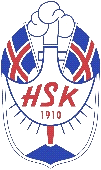 